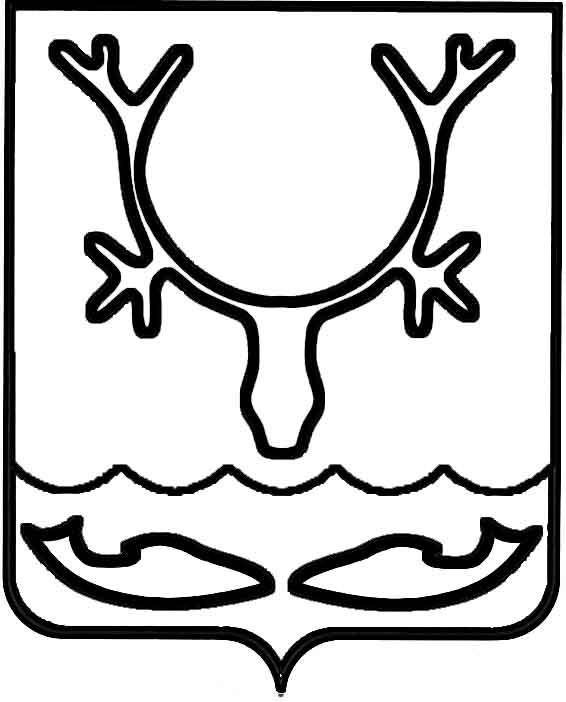 Администрация муниципального образования
"Городской округ "Город Нарьян-Мар"ПОСТАНОВЛЕНИЕОб утверждении Положения о передаче жилых помещений муниципального жилищного фонда муниципального образования "Городской округ "Город Нарьян-Мар" в собственность гражданВ соответствии с Федеральным законом от 06.10.2003 № 131-ФЗ "Об общих принципах организации местного самоуправления в Российской Федерации", законом Российской Федерации от 04.07.1991 № 1541-1 "О приватизации жилищного фонда                  в Российской Федерации" Администрация муниципального образования "Городской округ "Город Нарьян-Мар"П О С Т А Н О В Л Я Е Т:1.	Утвердить Положение о передаче жилых помещений муниципального жилищного фонда муниципального образования "Городской округ "Город 
Нарьян-Мар" в собственность граждан согласно приложению к настоящему постановлению.2.	Определить муниципальное казенное учреждение "Управление городского хозяйства г. Нарьян-Мара" уполномоченным органом по приему, проверке документов и заключению договоров передачи жилых помещений муниципального жилищного фонда муниципального образования "Городской округ "Город 
Нарьян-Мар" в собственность граждан в порядке приватизации.3.	Настоящее постановление вступает в силу после его официального опубликования.Положениео передаче жилых помещений муниципального жилищного фонда муниципального образования "Городской округ "Город Нарьян-Мар"в собственность гражданI. Общие положения1.	Настоящее Положение устанавливает порядок передачи муниципального жилищного фонда муниципального образования "Городской округ "Город 
Нарьян-Мар" в собственность граждан (далее – приватизация).2.	Основными принципами приватизации муниципального жилищного фонда, являющегося собственностью муниципального образования "Городской округ "Город Нарьян-Мар", являются:2.1.	добровольность приобретения жилья в собственность граждан;2.2.	право граждан на приобретение в собственность бесплатно в порядке приватизации жилого помещения только один раз.3.	К жилым помещениям, подлежащим приватизации, относятся:3.1.	квартира, часть квартиры (квартирой признается структурно обособленное помещение в многоквартирном доме, обеспечивающее возможность прямого доступа                   к помещениям общего пользования в таком доме и состоящее из одной 
или нескольких комнат, а также помещений вспомогательного использования, предназначенных для удовлетворения гражданами бытовых и иных нужд, связанных с их проживанием в таком обособленном помещении);3.2.	комната – часть жилого дома или квартиры, предназначенная 
для использования в качестве места непосредственного проживания граждан в жилом доме или квартире.II. Передача жилых помещений в собственность гражданв порядке приватизации4.	Граждане Российской Федерации, имеющие право пользования жилыми помещениями муниципального жилищного фонда на условиях социального найма (далее – граждане), вправе приобрести их на условиях, предусмотренных Законом Российской Федерации от 04.07.1991 № 1541-1 "О приватизации жилищного фонда                    в Российской Федерации" в общую собственность либо в собственность одного лица, 
в том числе несовершеннолетнего, с согласия всех имеющих право на приватизацию данных жилых помещений совершеннолетних лиц и несовершеннолетних в возрасте 
от 14 до 18 лет.5.	По желанию граждан жилые помещения передаются им в порядке приватизации в общую собственность всех проживающих в них граждан либо                               в собственность одного из совместно проживающих лиц, в том числе несовершеннолетних, в соответствии с достигнутым между этими лицами соглашением. При этом за гражданами, не участвующими в приватизации, сохраняется право 
на бесплатное приобретение в собственность в порядке приватизации другого впоследствии полученного жилого помещения.6.	Жилые помещения, в которых проживают исключительно несовершеннолетние в возрасте до 14 лет, передаются им в собственность 
по заявлению родителей (усыновителей), опекунов с предварительного разрешения органов опеки и попечительства либо по инициативе указанных органов.7.	Жилые помещения, в которых проживают исключительно несовершеннолетние в возрасте от 14 до 18 лет, передаются им в собственность по их заявлению с согласия родителей (усыновителей), попечителей и органов опеки 
и попечительства.8.	В случае смерти родителей, а также в иных случаях утраты попечения родителей, если в жилом помещении остались проживать исключительно несовершеннолетние, органы опеки и попечительства, руководители учреждений 
для детей-сирот и детей, оставшихся без попечения родителей, опекуны (попечители), приемные родители или иные законные представители несовершеннолетних 
в течение трех месяцев оформляют договор передачи жилого помещения 
в собственность детям-сиротам и детям, оставшимся без попечения родителей.9.	Договоры передачи жилых помещений в собственность несовершеннолетним, не достигшим возраста 14 лет, оформляются по заявлениям их законных представителей с предварительного разрешения органов опеки 
и попечительства или при необходимости по инициативе таких органов.Указанные договоры несовершеннолетними, достигшими 14 лет, оформляются самостоятельно с согласия их законных представителей и органов опеки 
и попечительства.Оформление договора передачи в собственность жилых помещений, в которых проживают исключительно несовершеннолетние, проводятся за счет средств собственников жилых помещений, осуществляющих их передачу.10.	Гражданам не может быть отказано в приватизации занимаемых ими жилых помещений, если приватизация данного жилого помещения не противоречит закону.11.	Передачу жилых помещений в собственность в порядке приватизации осуществляет уполномоченный орган Администрации муниципального образования "Городской округ "Город Нарьян-Мар" с письменного согласия Администрации муниципального образования "Городской округ "Город Нарьян-Мар".12.	Для приватизации жилого помещения граждане обращаются 
в муниципальное казенное учреждение "Управление городского хозяйства 
г. Нарьян-Мара" (далее – Управление) с приложением следующих документов:12.1.	заявление о приватизации жилого помещения согласно Приложению № 1 (заявление должно быть подписано всеми совместно проживающими в нем совершеннолетними гражданами, а также несовершеннолетними в возрасте 
от 14 до 18 лет с согласия родителей или других законных представителей, а также органов опеки и попечительства);12.2.	документ, подтверждающий право пользования жилым помещением (ордер, договор социального найма жилого помещения (оригинал и копия));12.3.	документ, удостоверяющий личность и подтверждающий гражданство Российской Федерации всех лиц, участвующих в приватизации жилого помещения (оригинал и копия); 12.4.	документы, подтверждающие родственные отношения (при наличии родственных связей) (оригинал и копия); 12.5.	документы, подтверждающие полномочия представителя заявителя 
или членов его семьи (оригинал и копия);12.6.	справка из Департамента здравоохранения, труда и социальной защиты населения Ненецкого автономного округа об отсутствии обязательств о сдаче (передаче) жилого помещения с указанием членов семьи по договору социального найма;12.7.	заявление об отказе гражданина от участия в приватизации жилого помещения согласно Приложению № 2 (Заявление должно быть подписано лично 
в присутствии уполномоченного сотрудника муниципального казенного учреждения "Управление городского хозяйства г. Нарьян-Мара", принимающего документы. 
При отсутствии возможности личного присутствия – у нотариуса оформляется оригинал и нотариально заверенная копия отказа гражданина от участия 
в приватизации жилого помещения, имеющего право на приватизацию жилого помещения);12.8.	выписка из домовой книги или справка о лицах, зарегистрированных совместно с заявителем;12.9.	копия поквартирной карточки;12.10.	справка с места жительства граждан РФ, желающих участвовать 
в приватизации жилого помещения (в период с 04.07.1991 до момента регистрации 
в приватизируемом помещении);12.11.	документ органа опеки и попечительства в случаях, установленных действующим законодательством и настоящим Положением.13.	Заявление на приватизацию жилых помещений заполняются 
в присутствии уполномоченного сотрудника Управления, принимающего документы. В заявление вносятся сведения обо всех лицах, имеющих право на приватизацию жилых помещений, в том числе временно отсутствующих.Уполномоченный сотрудник Управления ответственный за прием 
и регистрацию документов, проверяет наличие полного комплекта поступивших документов, их оформление, принимает и делает соответствующую запись в книге регистрации заявлений на приватизацию жилых помещении. Книга регистрации заявлений на приватизацию жилых помещений ведется в электронном виде 
и на бумажном носители по форме согласно Приложению № 4. Книга учета регистрации заявлений на приватизацию жилых помещений должна быть пронумерована, сшита и заверена печатью Управления. 14.	Временно отсутствующие лица, за которыми в соответствии                                    с законодательством сохраняется право пользования жилым помещением, могут изложить свое желание участия в приватизации в соответствующем документе, который должен быть заверен руководителем органа места пребывания, 
либо на основании нотариально удостоверенной доверенности его воля может быть определена иным лицом. В этом случае доверенность или копия доверенности прилагается к заявлению.15.	Решение вопроса о приватизации жилых помещений принимается                                в двухмесячный срок со дня подачи документов.16.	Гражданам может быть отказано в приватизации жилых помещений                          в следующих случаях:16.1.	непредставление документов, указанных в пунктах 12-14 настоящего Положения;16.2.	предоставление сведений, которые не подтверждают право                              на приватизацию жилого помещения;16.3.	в случаях, установленных пунктом 22 Положения.Отказ оформляется в виде письма Управления и направляется гражданам 
в течение 3-х рабочих дней с момента принятия решения об отказе.17.	Договор приватизации заключается муниципальным казенным учреждением "Управление городского хозяйства г. Нарьян-Мара" от имени собственника муниципального образования "Городской округ "Город Нарьян-Мар" 
по форме согласно Приложению № 3. В договор приватизации вносятся сведения 
о членах семьи, участвующих в приватизации данного жилого помещения. В договор в обязательном порядке включаются несовершеннолетние лица, имеющие право пользования данным жилым помещением и проживающие совместно с лицами, которым это жилое помещение передается в общую с несовершеннолетними собственность, или несовершеннолетние, проживающие отдельно от указанных лиц, но не утратившие право пользования данным жилым помещением.18.	Несовершеннолетние, ставшие собственниками занимаемого жилого помещения в порядке его приватизации, сохраняют право на однократную бесплатную приватизацию жилого помещения муниципального жилищного фонда после достижения ими совершеннолетия.19.	Договор приватизации оформляется в трех экземплярах, имеющих одинаковую юридическую силу. Один экземпляр хранится в уполномоченном органе, второй передается в орган, осуществляющий государственную регистрацию прав                    на недвижимое имущество и сделок с ним, третий выдается заявителям.20.	Право собственности граждан на жилое помещение возникает с момента государственной регистрации права в органе, осуществляющем государственную регистрацию прав на недвижимое имущество и сделок с ним.В случае смерти гражданина, подавшего заявление о приватизации жилого помещения и необходимые для этого документы, до оформления договора 
на передачу жилого помещения в его собственность либо до регистрации такого договора в установленном законом порядке, данное обстоятельство не может служить основанием для отказа в удовлетворении требований наследников, если наследодатель, выразив при жизни волю на приватизацию занимаемого жилого помещения, не отозвал свое заявление, поскольку по не зависящим от него причинам был лишен возможности соблюсти все правила оформления документов 
на приватизацию, в которой ему не могло быть отказано.21.	Договор приватизации подлежит регистрации в книге учета и выдачи договоров передачи жилых помещений в собственность граждан. Книга учета регистрации и выдачи договоров передачи жилых помещений в собственность граждан ведется в электронном виде и на бумажном носителе по форме согласно 
Приложению № 5. Книга учета и выдачи договоров передачи жилых помещений 
в собственность граждан должна быть пронумерована, сшита и заверена печатью Управления. 22.	Не подлежат приватизации жилые помещения, находящиеся в аварийном состоянии, в общежитиях, в домах закрытых военных городков, а также служебные жилые помещения, за исключением жилищного фонда совхозов и других сельскохозяйственных предприятий, к ним приравненных, и находящийся в сельской местности жилищный фонд стационарных учреждений социальной защиты населения.23.	Общежития, которые принадлежали государственным или муниципальным предприятиям либо государственным или муниципальным учреждениям и были переданы в ведение органов местного самоуправления, утрачивают статус общежитий, к ним применяется правовой режим, установленный для жилых помещений, предоставленных по договорам социального найма.24.	Приватизация занимаемых гражданами жилых помещений в домах, требующих капитального ремонта, осуществляется в соответствии с действующим законодательством о приватизации жилищного фонда. III. Порядок приватизации комнат в коммунальных квартирахмуниципального жилого фонда муниципального образования"Городской округ "Город Нарьян-Мар"25.	Приватизация жилых помещений в коммунальных квартирах муниципального жилищного фонда осуществляется в порядке, предусмотренном настоящим Положением, путем передачи в собственность граждан Российской Федерации занимаемых ими на условиях социального найма комнат (комнаты) 
в коммунальных квартирах с согласия всех совместно проживающих совершеннолетних членов семьи, а также несовершеннолетних в возрасте 
от 14 до 18 лет.26.	Граждане, проживающие в коммунальных квартирах, имеют право                             на приватизацию занимаемых жилых помещений на условиях, предусмотренных действующим законодательством и настоящим Положением, независимо от воли других нанимателей или от того, приватизируются ли другие жилые помещения в той                           же квартире.27.	Объектами приватизации комнат (комнаты) в коммунальной квартире являются жилое помещение в коммунальной квартире и доля в праве общей собственности на общее имущество в коммунальной квартире.28.	Доля в праве общей собственности на общее имущество в коммунальной квартире определяется пропорционально размеру жилой площади комнаты (комнат), передаваемой в собственность граждан, к жилой площади коммунальной квартиры.Собственник несет бремя расходов на содержание общего имущества в данной квартире в соответствии с принадлежащей ему долей в праве общей собственности 
на общее имущество в коммунальной квартире.29.	Собственник не вправе отчуждать свою долю в праве общей собственности                  на общее имущество в коммунальной квартире, а также осуществлять иные действия, влекущие за собой передачу указанной доли отдельно от права собственности 
на жилое помещение в коммунальной квартире.IV. Изменение условий приватизации жилого помещенияи расторжение договора30.	Заявление на приватизацию жилого помещения может быть отозвано гражданами до подписания договора передачи жилого помещения в собственность граждан путем подачи соответствующего заявления в уполномоченный орган. 
В случае отказа одного или нескольких лиц, подавших заявление на приватизацию, 
от передачи жилого помещения в собственность уполномоченный орган обязан письменно уведомить остальных участников приватизации о прекращении приватизации жилого помещения.31.	В случае подачи гражданами заявления об изменении числа собственников      до заключения договора передачи жилого помещения в собственность граждан процесс приватизации по первоначально поданному заявлению прекращается, лица, подавшие заявление на приватизацию, считаются не использовавшими свое право                                          на приватизацию жилья, документы возвращаются заявителям, а процесс приватизации начинается на основании вновь поданного заявления.32.	Договор передачи жилого помещения в собственность граждан, подписанный сторонами договора и не прошедший государственную регистрацию права в органе, осуществляющем государственную регистрацию прав на недвижимое имущество, может быть расторгнут по соглашению сторон.33.	Расторжение договора передачи жилого помещения в собственность граждан, зарегистрированного в органе, осуществляющем регистрацию сделок 
с недвижимым имуществом, может быть осуществлено в порядке, установленном действующим законодательством.ЗАЯВЛЕНИЕ.Просим передать в совместную (долевую) собственность занимаемое нами  жилое помещение – квартиру (комнату) № ____ в доме № _______ по улице _________________________ в городе Нарьян-Маре. Общая площадь _______ кв. метров, жилая площадь ________ кв. метров, комнат ______, проживает _______ человек.        СОСТАВ  СЕМЬИ:Ранее жилую площадь бесплатно, в порядке приватизации, в собственностьне приобретал (приобретала, приобретали): ________________________Подписи граждан удостоверяю _____________________М.П. (подпись должностного лица)"___" ________________ 20____ г.                          Номер регистрации  ____________ЗАЯВЛЕНИЕПрошу не включать меня в число участников общей собственности приватизируемого жилого помещения по адресу: __________________________Последствия отказа от участия в приватизации мне разъяснены и понятны.Подпись:_____________Подпись удостоверяю:__________________ (_________)(подпись должностного лица)"______" ___________20__ г.   М.П.Договор № ___передачи жилого помещения в собственность(приватизация жилого помещения)г. _____________                                                                         "___"________ ____ г.Муниципальное казенное учреждение "Управление городского хозяйства 
г. Нарьян-Мара" (Свидетельство о государственной регистрации юридического лица серия 83 № 000052883 выдано 27 июня 2008 года Межрайонной инспекцией Федеральной налоговой службы № 4 по Архангельской области и Ненецкому автономному округу, Свидетельство постановке на учет российской организации 
в налоговом органе по месту ее нахождения серии 83 № 000066001, выдано 
27 июня 2008 года Межрайонной инспекцией Федеральной налоговой службы № 4 
по Архангельской области и Ненецкому автономному округу, 
ОГРН 1088383000441, ИНН 2983007162, юридический адрес: Россия, Ненецкий автономный округ, город Нарьян-Мар, улица Рабочая, дом № 14Б), действующее 
от имени муниципального образования "Городской округ "Город Нарьян-Мар", 
в лице директора ФИО, действующего на основании постановления Администрации МО "Городской округ "Город Нарьян-Мар" № _____ от __________ г. и Устава, именуемое в дальнейшем "Учреждение", с одной стороны, и ________________________________, именуем__                                                                      (Ф.И.О., паспортные данные)в дальнейшем "Гражданин", с другой стороны, а совместно именуемые "Стороны", заключили настоящий Договор о нижеследующем:Предмет Договора1.1. Учреждение бесплатно передает, а гражданин(не) ФИО (дата рождения, паспортные данные) приобретает(ют) в собственность жилое помещение                       за номером ____ (____) в доме номер _____ (______) по улице _______ в городе __________ (далее по тексту – Жилое помещение).1.2. Кадастровый номер жилого помещения  - ___________________.1.3. Жилое помещение, занимаемое по Договору социального найма, номер ______ от ___________ года, состоит из  _____ (_______) жилых комнат общей площадью _____ (_________) кв. метров.1.4. Право на приватизацию квартиры реализует гражданин (граждане): ФИО.1.5. Жилое помещение передается Гражданину (гражданам) Учреждением 
на безвозмездной основе.1.6. Гражданин (граждане) подтверждает(ют) получение согласия                              на приватизацию следующих совместно с ним проживающих членов семьи: ___________________________________.1.7. Ранее право на безвозмездное приобретение в собственность в порядке приватизации Жилого помещения в государственном или муниципальном жилищном фонде социального использования Гражданином (гражданами) использовано не было.1.8. После приватизации право пользования Жилым помещением, указанным         в п. 1.1 настоящего Договора, сохраняют следующие лица: _______________________________.1.9. Переход права собственности на Жилое помещение к Гражданину (гражданам) осуществляется с момента государственной регистрации права                       в Едином государственном реестре недвижимости.1.10. Все расходы, связанные с государственной регистрацией перехода права собственности, несет Гражданин (граждане) .1.11. Учреждение подтверждает отсутствие каких-либо не названных                         в настоящем Договоре обременений в отношении отчуждаемого Жилого помещения.1.12. Гражданин (граждане) обязуются обратиться в регистрирующий орган 
с заявлением о государственной регистрации права собственности на Жилое помещение и долю в праве собственности на общее имущество дома в течение 
1 месяца с момента заключения настоящего договора.Разрешение споров2.1. За неисполнение или ненадлежащее исполнение обязательств                             по настоящему Договору Стороны несут ответственность, предусмотренную действующим законодательством Российской Федерации.2.2. Все споры и разногласия, которые могут возникнуть при исполнении условий настоящего Договора, Стороны будут стремиться разрешать в досудебном порядке путем переговоров.2.3. Споры, не урегулированные путем переговоров, разрешаются в судебном порядке, установленном действующим законодательством Российской Федерации.3. Срок действия Договора.Порядок изменения и расторжения Договора3.1. Настоящий Договор вступает в силу с момента его подписания Сторонами.3.2. Условия настоящего Договора могут быть изменены по взаимному согласию Сторон путем подписания письменного соглашения.4. Заключительные положения4.1. Все изменения и дополнения к настоящему Договору должны быть совершены в письменной форме и подписаны уполномоченными представителями Сторон.4.2. Стороны обязуются письменно извещать друг друга о смене реквизитов, адресов и иных существенных изменениях.4.3. Настоящий Договор составлен в трех экземплярах, имеющих одинаковую юридическую силу, по одному для каждой из Сторон, и один экземпляр для органа регистрации прав.4.4. Во всем остальном, что не урегулировано настоящим Договором, Стороны руководствуются действующим законодательством Российской Федерации.5. Адреса, реквизиты и подписи СторонГражданин:                             Уполномоченный орган____________________________________   (Уполномоченное               (Ф.И.О.)                учреждение):Адрес: _____________________________   ________________________________________________________________________              (наименование)Паспортные данные: _________________   Юридический/почтовый адрес: ____________________________________________   ____________________________________Телефон: ___________________________   ИНН/КПП ____________________________Адрес электронной почты: ___________   ОГРН ___________________________________________________________________   ОКПО _______________________________Счет _______________________________   Телефон: __________ Факс: __________                                       Адрес электронной почты: ___________                                       Реквизиты: _________________________ _____________________________         _______________/______________           (подпись)                       (Ф.И.О.)       (подпись)Книга регистрации заявлений на приватизацию жилых помещенийКнига учета и выдачи договоров передачи жилых помещений в собственность граждан24.03.2020№236И.о. главы города Нарьян-Мара А.Н. БережнойПриложениек постановлению Администрации муниципального образования "Городской округ "Город Нарьян-Мар" от 24.03.2020 № 236Приложение № 1к Положению о передаче жилых помещений муниципального жилищного фонда муниципального образования "Городской округ "Город Нарьян-Мар" в собственность гражданДиректору муниципального казенного учреждения "Управление городского хозяйства г. Нарьян-Мара"ФИО, место жительства, конт. тел.№Фамилия, имя, отчество(полностью)Степень родстваДоляДата и место рожденияДанные паспорта, свидетельства о рожденииПодписьПриложение № 2к Положению о передаче жилых помещений муниципального жилищного фонда муниципального образования "Городской округ "Город Нарьян-Мар"                      в собственность гражданДиректору муниципального казенного учреждения "Управление городского хозяйства г. Нарьян-Мара"ФИО, место жительства, конт. тел.                                                                        Приложение № 3к Положению о передаче жилых помещений муниципального жилищного фонда муниципального образования "Городской округ "Город Нарьян-Мар"                      в собственность гражданПриложение № 4к Положению о передаче жилых помещений муниципального жилищного фонда муниципального образования "Городской округ "Город Нарьян-Мар" в собственность граждан№ п/пДата поступления заявленияФИО гражданинаАдрес жилого помещенияОбщая площадь жилого помещенияКоличество граждан, проживающих в жилом помещенииКоличество граждан, приватизирующих жилое помещениеНомер договора передачи жилого помещения в собственность гражданПриложение № 5к Положению о передаче жилых помещений муниципального жилищного фонда муниципального образования "Городской округ "Город Нарьян-Мар" в собственность граждан№ п/пдатаАдресФамилия, имя, отчество гражданина, приватизирующего жилое помещениеПаспортные данные гражданина, приватизирующего жилое помещениеПодпись гражданина, приватизирующего жилое помещение